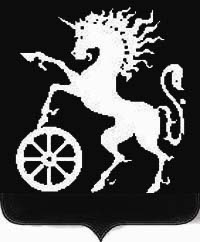 БОГОТОЛЬСКИЙ ГОРОДСКОЙ  СОВЕТ ДЕПУТАТОВР Е Ш Е Н И Ешестнадцатой сессии Боготольского городского Совета депутатов четвертого созыва12 ноября  2013 года                   г. Боготол                                        № 16-249О внесении изменений в решение Боготольскогогородского Совета депутатов  «О бюджете города Боготола на 2013 год и плановый период 2014-2015 годов»     В соответствии со статьями 71, 81 Устава города, рассмотрев предложения администрации города, Боготольский городской Совет депутатов  РЕШИЛ:     1. Внести в решение Боготольского городского Совета депутатов  от 18.12.2012 № 12-200  «О бюджете города Боготола за 2013 год и плановый период 2014-2015 годов» следующие изменения:     1)  статью 1 изложить в следующей редакции:     «1. Утвердить основные характеристики городского бюджета на 2013 год:     1) прогнозируемый общий объем доходов городского бюджета в сумме 795 188,4  тыс. рублей;     2) общий объем расходов городского бюджета в сумме 801 206,1 тыс. рублей;     3) дефицит городского бюджета в сумме 6 017,7 тыс. рублей;     4) источники внутреннего финансирования дефицита городского бюджета в сумме 6 017,7 тыс. рублей согласно приложению 1 к настоящему Решению;        2. Приложения 1,2,4,5,6,8,9,10 к решению Боготольского городского Совета депутатов от 18.12.2012 № 12-200  изложить в новой редакции согласно приложениям 1,2,3,4,5,6,7,8  к настоящему решению.    3. Контроль за исполнением настоящего решения возложить на постоянную комиссию Боготольского городского Совета депутатов по бюджету, финансам и налогам (председатель Бальчонок А.Б.).    4. Опубликовать решение в официальном печатном издании «Земля боготольская», разместить на официальном сайте муниципального образования города Боготол www.bogotolcity.ru в сети Интернет.    5. Решение вступает в силу со дня его официального опубликования.12 ноября 2013 г.   Глава города Боготола,председатель Боготольского городского Совета депутатовА.Н. Артибякин